Committee:	Black Student Achievement Community Advisory CommitteeDate:		Monday, Jan 3, 2022Time: 		7:00 – 9:00 p.m.Meeting Link:	Virtual Zoom - https://tdsb-ca.zoom.us/j/99139765565Committee Co-Chairs:  Trustee - Chris Moise, Community - Alexis DawsonAGENDA: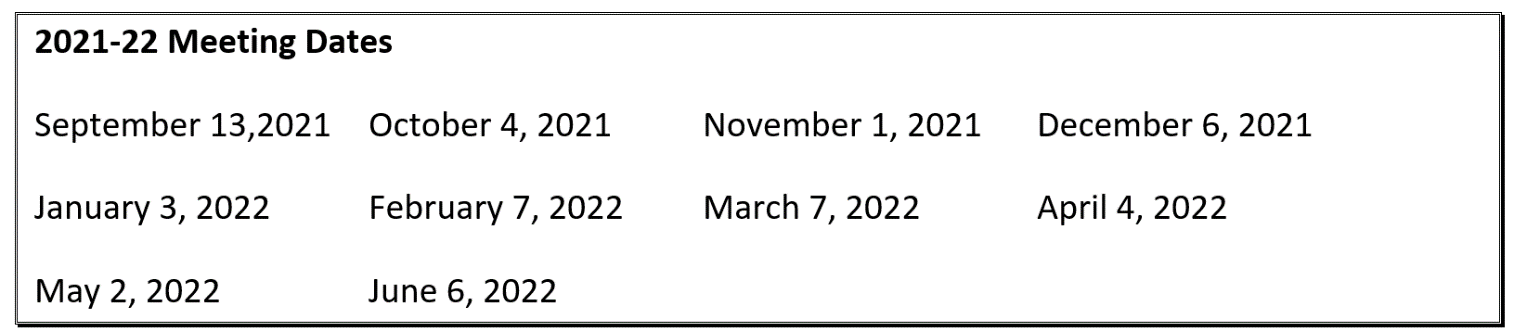 ItemInformationTimeline1.Welcome and Land Acknowledgement/ Introductions5 min.2.Call to Order/Confirmation of Quorum4 min.3.Approval of Agenda2 min.4.Declarations of possible conflict of interests2 min.5.Co-Chair Update – Alexis Dawson, Trustee Chris Moise5 min.6.Staff Update – Audley SalmonHeritage Month Review Update (Rosalie Griffith)Questions from Osagyefo McGregor20 min.7.2022-23 Strategic Budget Driver Consultation – Craig Snider (Associate Director), Marisa Chiu (Executive Officer), Business ServicesLink to Survey 40 min.8.Centre of Excellence for Black Students Update – Karen Murray Supports for Parents (Alicia Anderson)20 min.9.Other Business AHEN-TBEN (Valarie Taitt)20 min.Adjournment